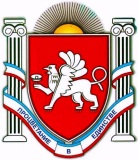 АДМИНИСТРАЦИЯ ВАСИЛЬЕВСКОГО СЕЛЬСКОГО ПОСЕЛЕНИЯБЕЛОГОРСКОГО РАЙОНАРЕСПУБЛИКИ КРЫМПОСТАНОВЛЕНИЕ24.04.2019г.			       с. Васильевка					№70Об утверждении плана по проведению придоохранных мероприятий на территории Васильевского сельского поселения Белогорского муниципального района Республики Крым на 2019 год»В соответствии с Федеральным законом от 06.10.2003 № 131-ФЗ «Об общих принципах организации местного самоуправления в Российской Федерации», Закон Республики Крым от 21 августа 2014 г. № 54-ЗРК «Об основах местного самоуправления в Республике Крым» в целях привлечения внимания населения Васильевского сельского поселения к вопросам экологического развития, сохранения биологического разнообразия и обеспечения экологической безопасности, администрация Васильевского сельского поселенияПОСТАНОВЛЯЮ:1. Утвердить план природоохранных мероприятий поэтапного приведения наиболее загрязненных территорий населенных пунктов в соответствие с требованиями в области охраны окружающей среды, санитарно –гигиеническими нормами и требованиями, обеспечивающими комфортные и безопасные условия проживания человека на территории Васильевского сельского поселения, согласно приложению №1.2. Обнародовать настоящее постановление в соответствии с Уставом муниципального образования.3. Настоящее постановление вступает в силу с момента официального обнародования.4. Контроль за исполнением данного постановления оставляю за собой.Глава Васильевского сельского поселения                                                         В.Д. ФрангопуловПриложение №1 к Постановлению главы Васильевского сельского поселения от 24.04.2019г. №70План природоохранных мероприятий на территории Васильевского сельского поселения на 2019 год№п/пНаименование мероприятий Сроки проведенияОтветственные исполнителиИсточники  и объем финансированияИсточники  и объем финансированияОжидаемые результатыРаздел 1. Создание экологической благоприятной обстановки в местах проживания населенияРаздел 1. Создание экологической благоприятной обстановки в местах проживания населенияРаздел 1. Создание экологической благоприятной обстановки в местах проживания населенияРаздел 1. Создание экологической благоприятной обстановки в местах проживания населенияРаздел 1. Создание экологической благоприятной обстановки в местах проживания населенияРаздел 1. Создание экологической благоприятной обстановки в местах проживания населенияРаздел 1. Создание экологической благоприятной обстановки в местах проживания населения1.1.Уборка от мусора прилегающих территорий к зданиям предприятий и учреждений ,жилому секторуМай- июнь, сентябрь-октябрьВсе организации и предприятия. Администрация поселения, жители.00Благоустройство населенных пунктов1.2.Озеленениетерриторий(посадка кустарников и разбивка цветников)Май- июнь, сентябрь-октябрьВсе организации и предприятия. Администрация поселения, жители.00Озеленение населенных пунктов . улучшение  эстетического вида2. Совершенствование системы обращения с отходами  производства и потребления2. Совершенствование системы обращения с отходами  производства и потребления2. Совершенствование системы обращения с отходами  производства и потребления2. Совершенствование системы обращения с отходами  производства и потребления2. Совершенствование системы обращения с отходами  производства и потребления2. Совершенствование системы обращения с отходами  производства и потребления2. Совершенствование системы обращения с отходами  производства и потребления2.1.Организация и проведение работ  по сбору  и вывозу  бытовых отходов  и мусора Январь- декабрьВсе организации и предприятия. Администрация поселения, жители.00Улучшение экологической обстановки, своевременная  работа по очистке мусора2.2.Организация субботников по благоустройствуМай- июнь, сентябрь-октябрьВсе организации и предприятия. Администрация поселения, жители.00Очистка от мусора.2.3.Проведение рейдов по выявлению несакционированных свалок на территории поселенияМай- июнь, сентябрь-октябрьАдминистрация сельского поселения, административная комиссия по селения00Улучшение экологической обстановки3.Информационное просвещение населения в вопросах экологии.3.Информационное просвещение населения в вопросах экологии.3.Информационное просвещение населения в вопросах экологии.3.Информационное просвещение населения в вопросах экологии.3.Информационное просвещение населения в вопросах экологии.3.Информационное просвещение населения в вопросах экологии.3.Информационное просвещение населения в вопросах экологии.3.1Выступления на сходах, собраниях гражданЯнварь- декабрьАдминистрация сельского поселенияАдминистрация сельского поселения0Просвещение населения3.2Проведение классных часов, тематических вечеров по экологическим вопросамЯнварь-декабрьМБОУ «Васильевская СШ» (по согласованию)МБОУ «Васильевская СШ» (по согласованию)0Воспитание у  молодежи бережного отношения к окружающей среде